Общество с ограниченной ответственностью “1С-Медицина-Регион”  Контракт № 28/22 от 29.03.2022 г. Рабочая документация ПОЛЬЗОВАТЕЛЬСКАЯ ИНСТРУКЦИЯМедицинское заключение о допуске к выполнению работ на высоте, верхолазных работ «1С:Медицина.Больница»  На 5 листах  г. Тюмень2022 г.1. Основание разработки инструкцииОснованием для разработки данного документа является Контракт № 28/22 от 29.03.2022 года на выполнение работ по развитию (модернизации) государственной Информационной системы управления ресурсами медицинских организаций Тюменской области, а именно раздел Технического задания (приложение № 1 к Контракту) п.2.6.4 «Проведение опытной эксплуатации подсистем» Этапа № 6 «Реализация федеральных требований в информационной системе управления ресурсами медицинских организаций Тюменской области с учетом преемственности информации и территориальных приоритетов», в соответствии с требованиями Приложения 9 к Контракту  в части разработки СЭМД «Медицинское заключение о допуске к выполнению работ на высоте, верхолазных работ».2. Пользовательская настройка системыОт пользователя никаких настроек системы не требуется.3. Пользовательская инструкцияДля формирования медицинского документа (МД) «Медицинское заключение о допуске к выполнению работ на высоте, верхолазных работ», необходимо войти в периферийную БД с правами врача амбулатории: подсистема «Контроль исполнения» - «АРМ врача Поликлиника».В перечне записанных пациентов найти нужного, двойным щелчком по пациенту перейти во вкладку «Приемы», выбрать случай и добавить посещение (либо открыть новый случай). Нажать кнопку «Группа направление» и в меню выбрать «Маршрутный лист» (рис.1). 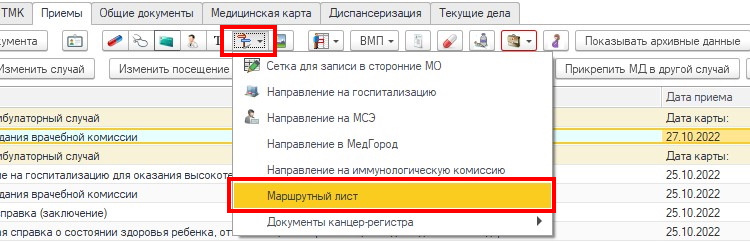 Рис. 1 – Открытие маршрутного листа пациента 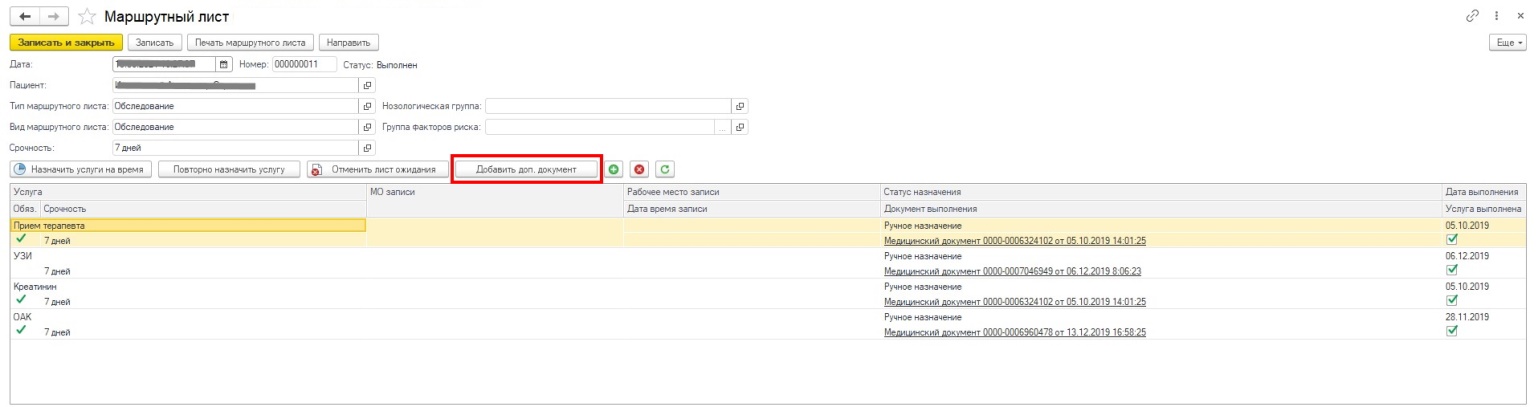 Рис. 2 – Форма маршрутного листаНа форме маршрутного листа нажать кнопку «Добавить доп. документ» (рис. 2), в открывшемся окне выбора ШМД выбрать «Медицинское заключение о допуске к выполнению работ на высоте, верхолазных работ», нажать «ОК».Важно! Кнопка «Добавить доп. документ» активна только в случае полного выполнения всех услуг в текущем маршрутном листе. Если какие либо услуги выполнены, но по ним не обновился статус маршрутного листа, то необходимо нажать кнопку «Записать».В открывшейся форме создания медицинского документа (рис. 3) заполнить необходимые поля.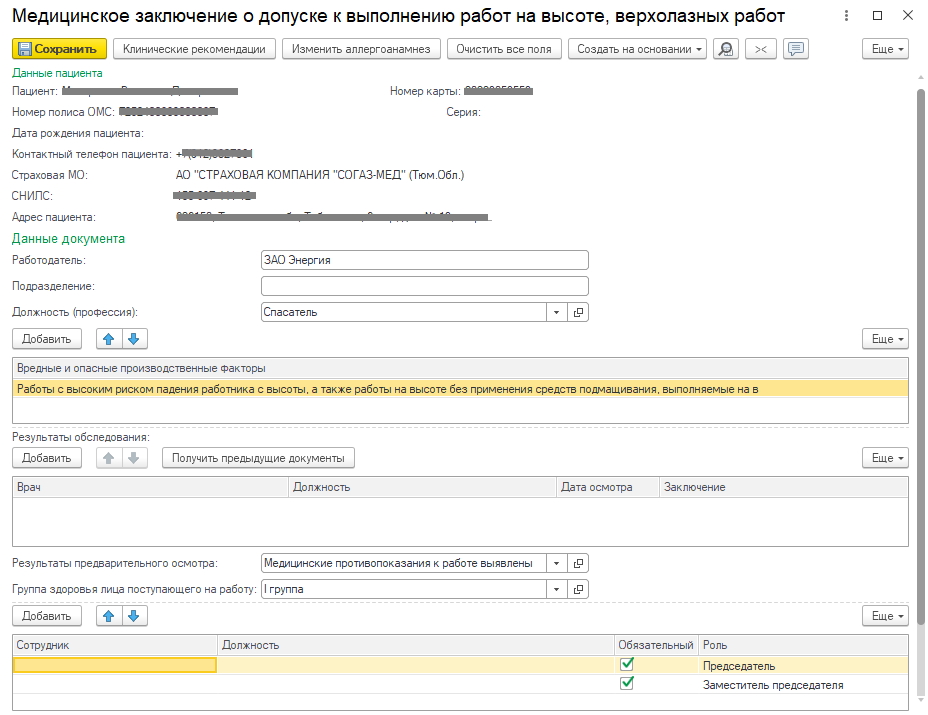 Рис. 3 – Форма создания медицинского документа Результаты предварительно осмотра ограничены выбором значений из справочника:- Медицинские противопоказания к работе выявлены- Медицинские противопоказания к работе не выявленыБлок «Вредные и опасные производственные факторы» обязателен к заполнению хотя бы одним значением (возможен подбор нескольких значений по кнопке «Добавить»). Значения выбираются из соответствующего справочника.Результаты обследования (опциональная секция), заполняется двумя способами: вручную, либо автозаполнением данных из предыдущих документов.Для данного медицинского документа необходимы минимум две подписи с ролью Председатель и Заместитель председателя. ВАЖНО! Данные роли удалять нельзя, добавлять в таблицу дополнительные роли можно. При выборе сотрудника происходит проверка соответствия должности для указанной роли.Подпись должна быть установлена сотрудником с должностью соответствующей роли. Для роли Председатель и Заместитель председателя допускаются должности из таблицы.Если у пациента в системе не указан СНИЛС,  то формирование документа будет невозможным, при этом пользователю будет выдано сообщение (рис. 4).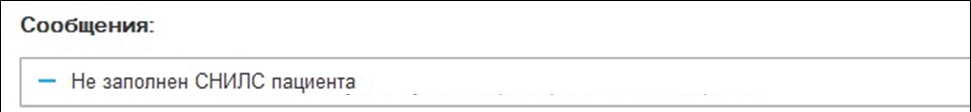 Рис. 4 – Предупреждающие сообщенияПо окончании работы с МД, нажать «Документ готов», подписать ЭЦП. Далее документ будет отправлен в «Отложенное подписание» остальным участникам, указанным в табличной части подписания документа. После подписания документа всеми участниками и подписания ЭЦП МО через массовое подписание, СЭМД на основе созданного МД регламентным заданием по расписанию автоматически отправится в РЭМД.Информационная система управления ресурсами медицинских организаций Тюменской областиЭтап № 6. Реализация федеральных требований в информационной системе управления ресурсами медицинских организаций Тюменской области с учетом преемственности информации и территориальных приоритетовООО «1С-Медицина-Регион».Контракт № 28/22 от 29.03.2022 г.  на выполнение работ по развитию (модернизации) государственной Информационной системы управления ресурсами медицинских организаций Тюменской области.  Этап № 6.   Реализация федеральных требований в информационной системе управления ресурсами медицинских организаций Тюменской области с учетом преемственности информации и территориальных приоритетов.главный врач медицинской организациидиректор больницы (дома) сестринского ухода, хосписазаведующий структурного подразделения (отдела, отделения, лаборатории, кабинета, отряда и другое) медицинской организации - врач-специалистзаместитель руководителя медицинской организациидиректор больницы (дома) сестринского уходадиректор хосписазаведующий отделом медицинской организациизаведующий отделением медицинской организациизаведующий лабораторией медицинской организациизаведующий кабинетом медицинской организациизаведующий отрядом медицинской организацииначальник отдела медицинской организацииначальник отделения медицинской организацииначальник лаборатории медицинской организацииначальник кабинета медицинской организацииначальник отряда медицинской организацииначальник медицинской организацииглавный врач структурного подразделения, осуществляющего медицинскую деятельность, иной организациизаместитель начальника медицинской организациизаведующий фельдшерско-акушерским пунктом - акушерзаведующий фельдшерско-акушерским пунктом - медицинская сестрафельдшер по приему вызовов скорой медицинской помощи и передаче их выездным бригадам скорой медицинской помощиглавная акушерказаведующий структурного подразделения, осуществляющего медицинскую деятельность, иной организации